2019/2020 RSGC ACES ProgramThe ACES program was initiated in 2003 to address RSGC’s moral obligation to develop each Georgian’s unique talent set within the multidisciplinary design, software, hardware and technical writing domains. Our philosophy is based on the confidence that these assets bolster the quality of one’s life through the cultivation of deep thinking and problem-solving skills. Our current physical space hosts a hands-on technical curriculum in the form of a sequence of three courses designed to prepare design and engineering-minded Georgians for the future that we envision. Please tour our website to explore the past and present manifestations of our philosophy.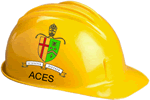 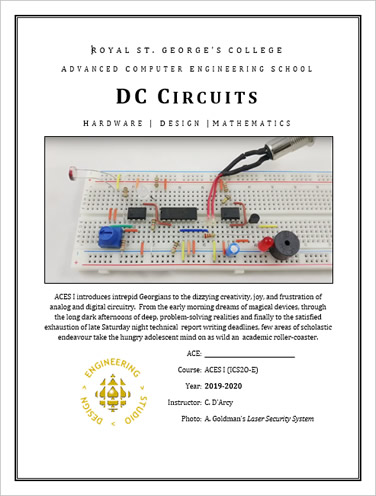 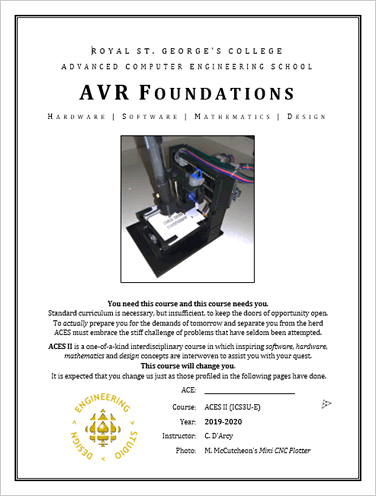 A Focus on SkillsRSGC’s three-year ACES program provides students with a unique set of practical skills that are developed in parallel with the acquisition of theory and knowledge of electrical, computer and software engineering concepts. It is only through the pursuit of working prototypes that assumptions can be fully challenged, oversights exposed and the unforeseen and unexpected behaviour of so-called ‘ideal’ components be tested. Furthermore, by the time students get to university, with their emphasis on theory-heavy curriculum, students (and their group partners!) will appreciate the advantage of a practical foundation in this domain. Finally, potential employers are looking for candidates that go beyond a high GPA and can actually demonstrate their knowledge through the creation of physical prototypes.Below is a partial list of skills introduced in each of our ACES’ courses.Grade 10 (ICS2O-E)1.	Design Tools I (Fritzing)2.	Reading and Creating Schematic Diagrams3.	Breadboarding a Prototype4.	Troubleshooting (Debugging) Circuits5.	Design Tools II (EAGLE)6.	Using a Digital Multimeter7.	Through-Hole Soldering8.	Testing a Transistor9.	Technical Writing Skills10.	Advanced Word and Excel Techniques11.	Technical Presentations Skills12.	Time-Management Skills Involving Suppliers and CouriersGrade 11 (ICS3U-E)13.	Computer-Assisted Drawing (ViaCAD)14.	Printed Circuit Board (PCB) Layout Design (EAGLE)15.	PCB Ordering and Fabrication16.	Arduino/C Programming17.	3D Printing and Vacuum Forming Skills I18.	Online Database Search Techniques and Parts Ordering19.	Global Awareness and Outsourcing of PCB Manufacturing and OrderingGrade 12 (ICS4U-E)20.	Surface Mount Soldering21.	ATMEL Assembly Language Programming22.	3D Printing and Vacuum Forming Skills II23.	Building a Processor from TTL Chips24.	Teaching, Mentoring, and Technical Support for Younger ACES and DES Users